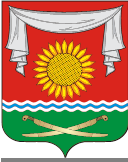 РОССИЙСКАЯ ФЕДЕРАЦИЯРОСТОВСКАЯ ОБЛАСТЬНЕКЛИНОВСКИЙ РАЙОНМУНИЦИПАЛЬНОЕ ОБРАЗОВАНИЕ«ПОКРОВСКОЕ СЕЛЬСКОЕ ПОСЕЛЕНИЕАДМИНИСТРАЦИЯ ПОКРОВСКОГО СЕЛЬСКОГО ПОСЕЛЕНИЯПОСТАНОВЛЕНИЕc. Покровскоеот 12.12.2023г. № _____«О проведении капитального ремонта в 2024 году общего имущества в многоквартирных домах на территории муниципального образования «Покровское сельское поселение» в соответствии с региональной программой»В соответствии с частью 6 статьи 189 Жилищного кодекса Российской Федерации, Постановлением Ростовской области от 26.12.2003г. № 803 «Об утверждении Региональной программы по проведению капитального ремонта общего имущества в многоквартирных домах на территории Ростовской области на 2014-2049 годы», руководствуясь ст. 7, 16 и 17 Федерального закона от 06.10.2003г. № 131-ФЗ «Об общих принципах организации местного самоуправления в Российской Федерации», руководствуясь Уставом муниципального образования «Покровское сельское поселение», Администрация Покровского сельского поселенияПОСТАНОВЛЯЕТ:1. Провести капитальный ремонт общедомового имущества в многоквартирных домах, на территории муниципального образования «Покровское сельское поселение» в соответствии с Региональной программой по проведению капитального ремонта общего имущества в многоквартирных домах на территории Ростовской области на 2014-2049 годы и предложениями регионального оператора.2. Утвердить перечень работ по капитальному ремонту, сроки проведения капитального ремонта, источники финансирования капитального ремонта, должностное лицо, уполномоченное участвовать в приемке выполненных работ по капитальному ремонту, в том числе подписывать соответствующие акты согласно Приложению к настоящему постановлению.3. Настоящее постановление вступает в силу со дня его официального опубликования.4. Контроль за выполнением постановления оставляю за собой.Глава АдминистрацииПокровского сельского поселения                                   Д.В. БондарьПриложение к постановлениюАдминистрации Покровского сельского поселенияот «12» декабря 2023г. № ____ПЕРЕЧЕНЬмногоквартирных домов муниципального образования «Покровское сельское поселение», включенных в Региональную программу по проведению капитального ремонта в 2024 году общего имущества в многоквартирных домах на территории Ростовской области№ п/пАдрес МКДВиды работ по капитальному ремонтуСроки проведения капитального ремонтаСтоимость работ, согласно сметы расходов на капитальный ремонт, руб.Источники финансирования капитального ремонтаДолжностное лицо, уполномоченное участвовать в приемке выполненных работ по капитальному ремонту, в том числе подписывать соответствующие акты (Ф.И.О., должность)1Ростовская область, Неклиновский район, с. Покровское, ул. Привокзальная 28Капитальный ремонт внутридомовой инженерной системы газоснабжение2024 год2010557,12Средства фонда капитального ремонта, сформированного за счет взносов собственников на счете регионального оператораЗаместитель главы Администрации Покровского сельского поселения - Антонов Александр Александрович